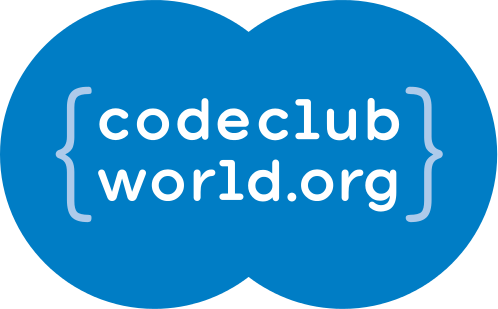 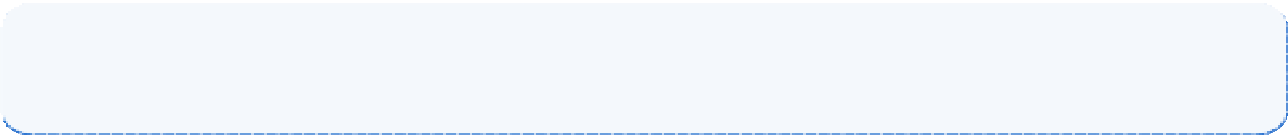 WstępDzisiaj zrobimy grę w łapanie duchów!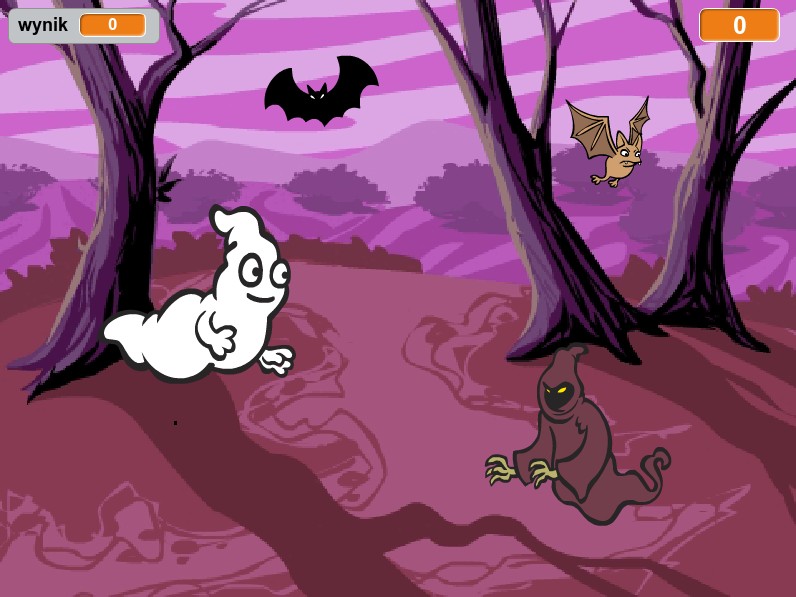 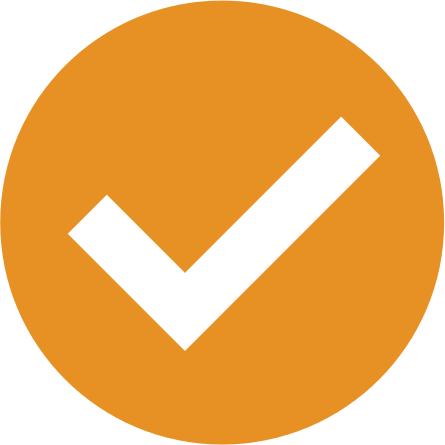 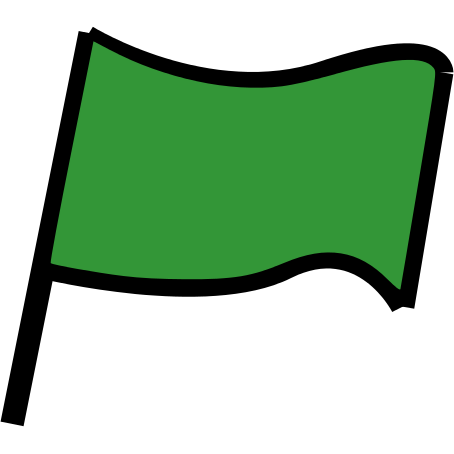 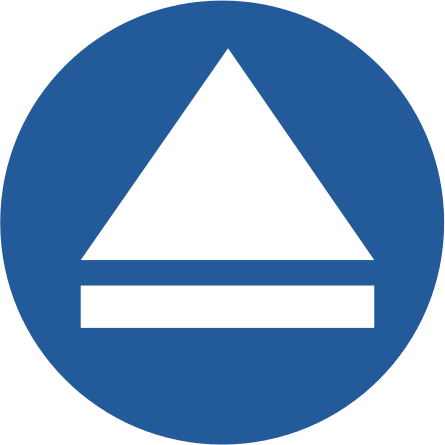    Zadania  do wykonania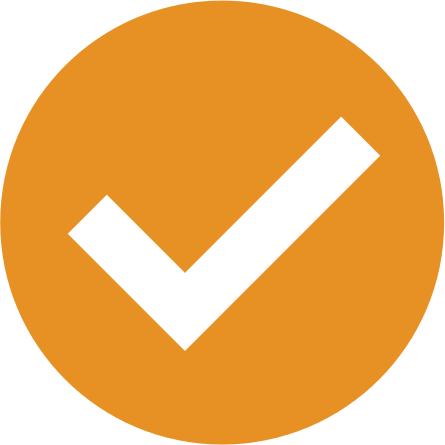 Rozpocznij nowy projekt w Scratchu i usuń duszka-kota,	        aby Twój projekt był pusty. Edytor Scratch online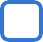 znajdziesz pod adresem jumpto.cc/scratch-new.Dodaj nowego duszka przedstawiającego ducha oraz	 ustaw odpowiednie tło sceny.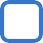 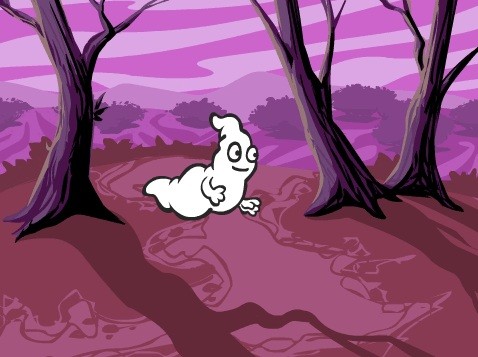 Dodaj poniższy kod do ducha, aby na zmianę pojawiał się i	 znikał: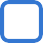 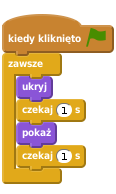 Przetestuj kod klikając na zieloną ﬂagę.	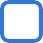 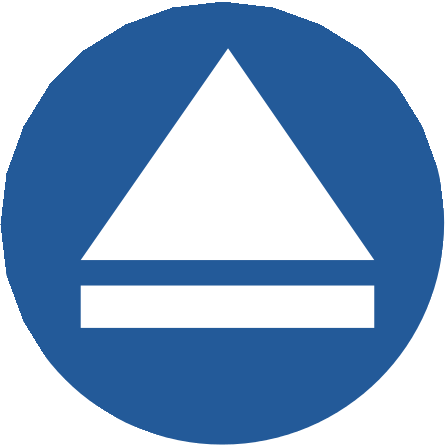 Twój duch jest bardzo prosty do złapania, ponieważ się nie porusza!   Zadania  do wykonaniaAby nie był cały czas w tym samym miejscu, możesz	 pozwolić Scratchowi wybierać losowe koordynaty x i y.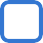 Dodaj bloktak jak poniżej:do kodu Twojego ducha, aby wyglądał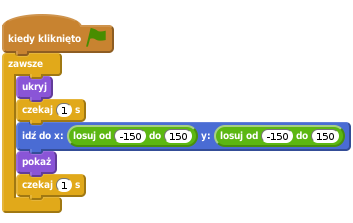 Przetestuj ponownie swojego ducha. Powinieneś	         zauważyć, że pojawia się za każdym razem w innym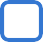 miejscu sceny.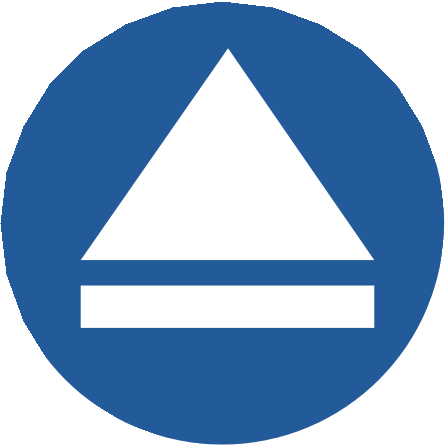 Teraz pozwólmy graczom łapać duchy!   Zadania  do wykonaniaAby pozwolić graczowi na łapanie duchów, dodaj poniższy	 kod: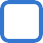 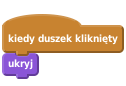 Przetestuj swój projekt. Czy możesz złapać ducha, kiedy	         się pojawi? Jeśli uznasz, że jest to trudne, możesz zagraćw trybie pełnoekranowym klikając na ten przycisk: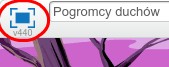 Sprawimy, aby gra była ciekawsza przez wyświetlanie wyniku.   Zadania  do wykonaniaAby zachować wynik gracza, potrzebujesz miejsca, w	       którym będziesz mógł go trzymać. Zmienna, to miejscegdzie można trzymać dane, które mogą się zmieniać - tak, jak wynik.Aby utworzyć nową zmienną, kliknij na zakładkę “Skrypty”, wybierz sekcję Dane a następnie kliknij na przycisk “Utwórz zmienną”.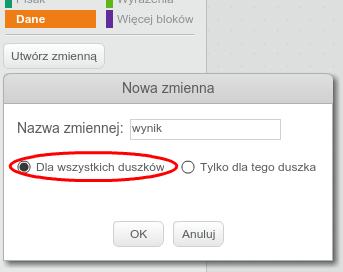 Wpisz “wynik” jako nazwę zmiennej i upewnij się, że jest ona dostępna dla wszystkich duszków, a następniej kliknij “OK” aby ją utworzyć. Zobaczysz wtedy mnóstwo bloków kodu, których możesz użyć ze swoją zmienną wynik .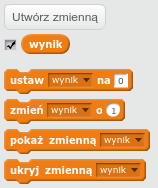 Zobaczysz także wynik w lewym górnym narożniku sceny.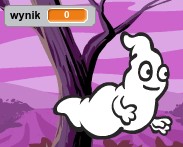 Kiedy rozpoczyna się nowa gra (poprzez kliknięcie na	 zieloną ﬂagę), powinieneś ustawić wynik gracza na 0: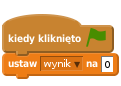 Za każdym razem, kiedy duszek zostanie złapany, musisz	  dodać 1 do wyniku: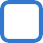 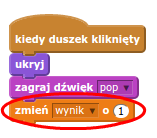 Uruchom swój program ponownie i złap jakiegoś ducha.	        Czy wynik się zmienia?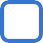 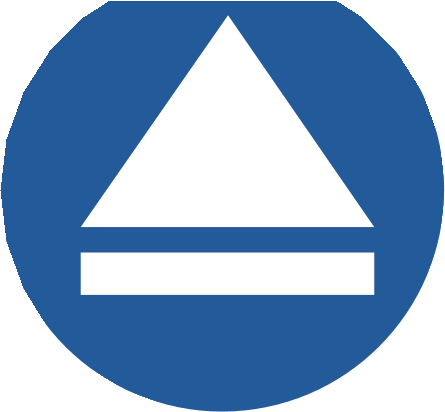 Możesz sprawić, aby gra była jeszcze bardziej wciągająca, dając graczowi tylko 10 sekund na złapanie tylu duchów, ile da radę.   Zadania  do wykonaniaMożesz użyć nowej zmiennej do przechowywania	 pozostałego czasu. Kliknij na scenę i utwórz nową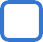 zmienną “czas”: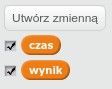 Odliczanie czasu powinno działać w następujący sposób:	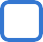 Przy rozpoczęciu gry zegar powinien wyświetlać 10 sekund;Zegar powinien zmniejszać swoją wartość co sekundę;Gra powinna się zatrzymać, kiedy zegar osiągnie wartość 0.Poniższy kod, który powinieneś dodać do swojej sceny realizuje powyższe założenia: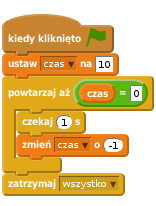 W ten sposób można dodać kod	: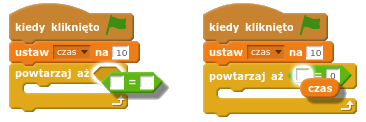 Przeciągnij wyświetlacz zmiennej “czas” na prawą stronę	 swojej sceny. Możesz również kliknąć prawymprzyciskiem myszy na wyświetlaczu zmiennej i wybrać “duży odczyt” aby zmienić sposób wyświetlania.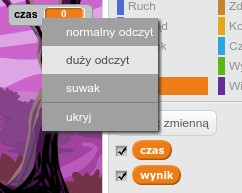 Poproś kolegę aby przetestował Twoją grę. Ile punktów	         uda mu się zdobyć? Jeśli Twoja gra jest zbyt łatwa,możesz:Dać graczowi mniej czasu;Sprawić, aby duch pokazywał się rzadziej; Zmniejszyć ducha.Przetestuj swoją grę kilkukrotnie, dopóki nie będziesz zadowolony z poziomu trudności.Wyzwanie:  Więcej  obiektów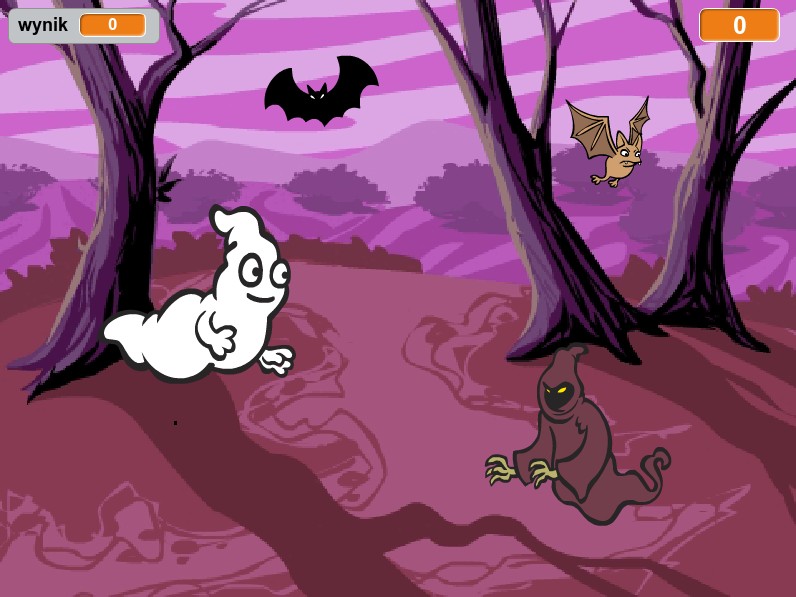 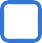 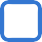 Czy możesz dodać więcej obiektów do swojej gry?Będziesz musiał zastanowić się nad obiektami, które dodasz. Pomyśl o każdym z nich:Jaki jest duży?Czy powinien się pojawiać rzadziej czy częściej niż duch?Jak zmieni się jego wygląd lub jaki dźwięk wyda, kiedy zostanie złapany?Ile punktów można otrzymać (lub stracić) za jego złapanie?Jeśli będziesz potrzebował pomocy przy dodawaniu kolejnych obiektów, zawsze możesz wykorzystać ponownie kroki z tej instrukcji!